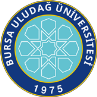 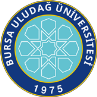 SAĞLIK BİLİMLERİ .ENSTİTÜSÜ / 2023-2024 EĞİTİM-ÖĞRETİM YILI / BAHAR DÖNEMİProgramı	:	Yüksek Lisans	Tezsiz Yüksek Lisans	Doktora Anabilim Dalı	: Veteriner Genetikİlk Yayın Tarihi: 29.04.2021	Revizyon No/Tarih:0	Sayfa 1 / 1Web sitemizde yayınlanan son versiyonu kontrollü dokümandır.Dersin KoduDersin AdıDersinDersinDersinDersinDersinÖğretim Üyesi Adı SoyadıSınav TarihiSınav SaatiSınavın YeriDersin KoduDersin AdıTürüTULAKTSÖğretim Üyesi Adı SoyadıSınav TarihiSınav SaatiSınavın YeriSEB5002Vet-BiyoistatistikZ2205 Dr.Öğr.Üyesi Ender UZABACI05.06.202410:00İlgili Ana Bilim DalıVGN 5002MOLEKÜLER HÜCRE BİYOLOJİSİNDE TEMEL KONULAR Z4005 Prof. Dr. Hale ŞAMLI                                                 Prof. Dr. Özden ÇOBANOĞLU,                              Doç. Dr. Deniz DİNÇEL03.06.202410:30Anabilim DalıVGN 5004GENETİKTE BİLİMSEL PROJE HAZIRLAMAZ4005 Prof. Dr. Hale ŞAMLI04.06.202413:00Anabilim DalıVGN 5012BİLİMSEL ARAŞTIRMA VE YAYIN ETİĞİZ2003 Doç. Dr. Deniz DİNÇEL05.06.202410:00Anabilim DalıVGN 5006ÇİFTLİK HAYVANLARI GENETİĞİ S3005 Doç. Dr. Deniz DİNÇEL06.06.202410:30Anabilim DalıVGN 5008REKOMBİNANT DNA TEKNOLOJİSİ VE GENETİĞİ DEĞİŞTİRİLMİŞ ORGANİZMALAR S3005 Prof. Dr. Özden ÇOBANOĞLU 06.06.202413:00Anabilim DalıVGN 5010MOLEKÜLER EVRİM  KONULARINA GİRİŞS3004 Doç. Dr. Sena ARDIÇLI07.06.202415:00Anabilim DalıVGN 5172SEMİNERZ0205 Prof. Dr. Hale ŞAMLI                                                        Doç. Dr. Deniz DİNÇEL07.06.202411:00Anabilim DalıVGN 5182YÜKSEK LİSANS UZMANLIK ALAN DERSİ II (Emine Mutlu-EM, Emir Burak AKTEPE-EBA)S4005Prof. Dr. Hale ŞAMLI                                             Doç. Dr. Deniz DİNÇEL08.06.202415:00Anabilim DalıVGN 5184YÜKSEK LİSANS UZMANLIK ALAN DERSİ IV (Nursen ŞENTÜRK -NŞ, Dilara TAŞKIN-DT, Gülendam YILDIZ-GY)S4005Prof. Dr. Hale ŞAMLI                                             Prof. Dr. Özden ÇOBANOĞLU                       09.06.202411:00Anabilim DalıVGN 5192TEZ DANIŞMANLIĞI IV (Nursen ŞENTÜRK)Z0101Prof. Dr. Hale ŞAMLI                        10.06.202410:30Anabilim DalıVGN 5192TEZ DANIŞMANLIĞI IV (Dilara TAŞKIN)Z0101Prof. Dr. Hale ŞAMLI                        11.06.202410:30Anabilim DalıVGN 5194TEZ DANIŞMANLIĞI IV (GülendamYILDIZ) Z0101Prof. Dr. Özden ÇOBANOĞLU            12.06.202410.30Anabilim DalıVGN 5192TEZ DANIŞMANLIĞI IV (Emine MUTLU)Z0101Doç. Dr. Deniz DİNÇEL13.06.202410.30Anabilim DalıVGN 5192TEZ DANIŞMANLIĞI IV (Emir Burak AKTEPE)Z0101Prof. Dr. Hale ŞAMLI                        14.06.202410.30Anabilim Dalı